РЕПУБЛИКА БЪЛГАРИЯ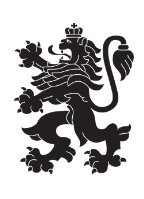 Министерство на земеделиетоОбластна дирекция „Земеделие“ гр.ПазарджикКомисия  по чл.17, ал.1, т.1 от ЗОЗЗ		  Препис - извлечениеПротокол № ПО-10-1От 20.01.2022 год.Р Е  Ш Е Н И Е :№ ПО-10-1от 20 януари 2022 годинаЗА:      Промяна предназначение на земеделските земи за неземеделски нужди и      утвърждаване на площадки и трасета за проектиранеКОМИСИЯТА по чл.17, ал. 1, т.1 от ЗОЗЗРЕШИ:I. На основание чл.22, ал.1 от Закона за опазване на земеделските земи и чл.32, ал.1 от Правилника за прилагане на Закона за опазване на земеделските земи утвърждава площадка за проектиране на обекти, както следва:1. Утвърждава площадка за проектиране на обект „Индивидуално вилно строителство”, с която се засягат  около 3 416 кв. м. земеделска земя,  СЕДМА категория, неполивна, съсобственост на И. Л. К., М. Т. Г. и Е.И.П. в землището на гр. Батак, имот с идентификатор 02837.9.429, местност “Керелова тумба”,  община Батак, област Пазарджик при граници посочени в приложената скица.Решението може да бъде обжалвано при условията и по реда на Административнопроцесуалния кодекс.2. Утвърждава площадка за проектиране на обект „Две вилни сгради и къмпинг”, с която се засягат  около 10 069 кв. м. земеделска земя,  СЕДМА категория, неполивна, собственост на „Д.“ ЕООД в землището на гр. Батак, имот с идентификатор 02837.6.304, местност “Еньов камък”,  община Батак, област Пазарджик при граници посочени в приложената скица.Решението може да бъде обжалвано при условията и по реда на Административнопроцесуалния кодекс.3. Утвърждава площадка за проектиране на обект „Вилно строителство /три вилни сгради/”, с която се засягат  около 1 971 кв. м. земеделска земя,  ОСМА категория, неполивна, съсобственост на А.С.Х. и Л.С.Д. в землището на гр. Батак, имот с идентификатор 02837.4.396, местност “Студенец”,  община Батак, област Пазарджик при граници посочени в приложената скица.Решението може да бъде обжалвано при условията и по реда на Административнопроцесуалния кодекс.II. На основание чл.24, ал.2 от Закона за опазване на земеделските земи и чл.41, ал.1 от Правилника за прилагане на Закона за опазване на земеделските земи, променя предназначението на земеделска земя, собственост на физически и юридически лица, за нуждите на собствениците, както следва:4. Променя предназначението на  2 881 кв. м. земеделска земя, ДЕВЕТА категория, неполивна, собственост на С.Г.К. за изграждане на обект „Курортна дейност /семейна вила/” в землището на гр. Батак, имот с идентификатор 02837.4.1544,  с НТП - „ливада“, местност „Мефтеря”, община Батак, област Пазарджик при  граници посочени в приложената скица и влязъл в сила ПУП-ПРЗ.Собственикът на земята да заплати на основание чл.30, ал.1 от ЗОЗЗ такса по чл.6, т.7, във връзка с чл.5, ал.2, т.3 на тарифата в размер на 1555,74 лв.Решението може да бъде обжалвано при условията и по реда на Административнопроцесуалния кодекс.При отмяна на решението за промяна предназначението на земята, както и в случаите  по чл.24, ал.5, т.2 и 3 от ЗОЗЗ, заплатената такса по чл.30 не се възстановява.При промяна на инвестиционното намерение относно функционалното предназначение на обекта, на основание чл. 67а, ал. 4 от ППЗОЗЗ се провежда процедурата по глава пета от ППЗОЗЗ.